ET Dance Crew – vystoupení na Rabštejně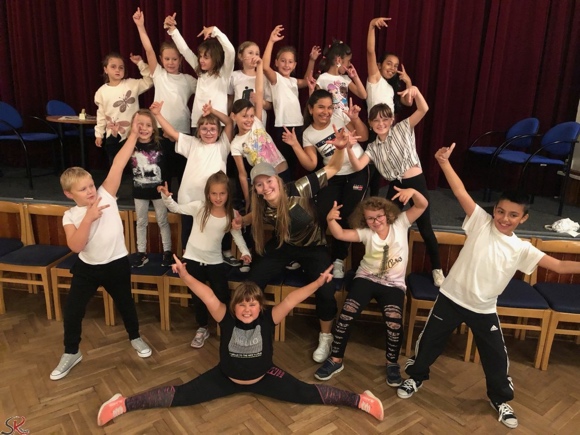    Úterý  6.12.2022      Sraz v Kavárně na Rabštejně:	15:00	    Rozchod v Kavárně: 		16:15S sebou: 	Oblečení: taneční boty, bílé tričko, černé tepláky/leginy (kluci navíc tmavé kšandy, pokud máte), kšiltovka, sluneční brýle, červený doplněk (košile/mikina/triko uvázané v pase, šátek na ruce, nebo cokoliv o vás napadne…); pitíInfo:	Pokud se rodiče/sourozenci chcete podívat, vystoupení začne v 15:30. Máme domluveno, že všichni můžete být na balkoně.  Tel. Eliška Klimešová: 774 696 282 					Díky a těším se! 									Eliška KlimešováVánoční trénink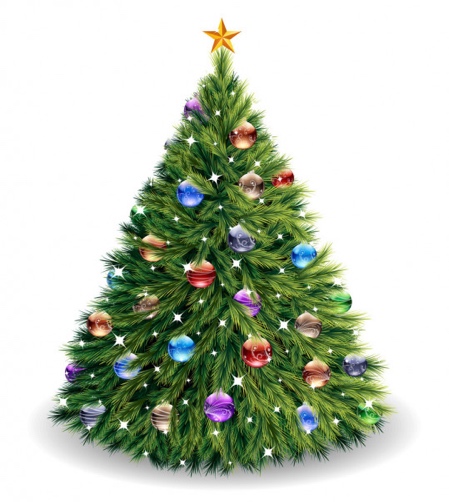 Poslední trénink bude letos již v pátek 9.12.2022 . S sebou si, prosím, přineste:- Klasicky taneční oblečení,- Klidně i drobnou ochutnávku cukroví/co máte rádi,  ať máme dobrou závěrečnou párty! Takže se těším i na naši Vánoční hodinu a zatím AHOJ!  Eliška Klimešová